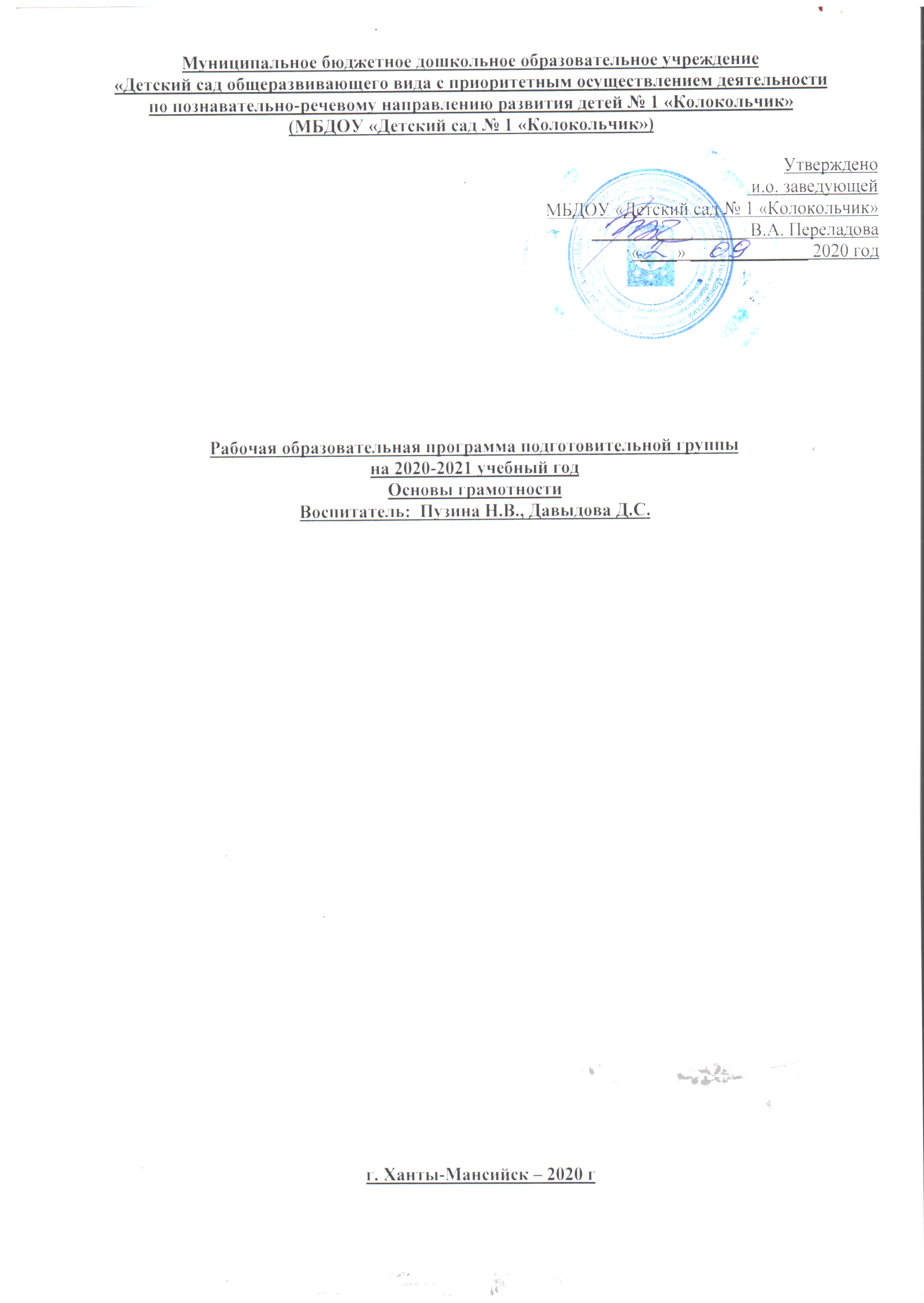 Рабочая образовательная программа подготовительной группына 2020-2021 учебный год                                                                                       Основы грамотностиПояснительная записка.Неумение читать или медленное чтение (побуквенное) является серьезной проблемой при обучении ребенка в школе. Но прежде, чем начинать читать, ребенок должен научится слушать, из каких звуков  состоят слова, проводить звуковой анализ слов (то есть называть по порядку звуки, из которых состоят слова). Позже дети научатся делить речевой поток на предложения, предложения - на слова, знакомятся с буквами русского алфавита, составляют слова и предложения из них, овладевают послоговым и слитным способами чтения. При этом обучение чтению не является самоцелью. Основные цели и задачи:Подготовка к обучению грамоте. Дать представления о предложении (без грамматического определения).Упражнять в составлении предложений, членении простых предложений (без союзов и предлогов) на слова с указанием их последовательности.Учить детей делить двусложные и трехсложные слова с открытыми слогами (на-ша Ма-ша, ма-ли-на, бе-ре-за) на части.Учить составлять слова из слогов (устно).Учить выделять последовательность звуков в простых словах.Учебно – тематический план на 2020- 2021 учебный год.                                                    Перспективное планирование.Буква Ъ (твёрдый знак)  Программное содержание:  Совершенствовать навык чтения.Познакомить детей с Ъ (твёрдым знаком)Учить называть слова заданной звуковой структуры.Учить отгадывать слово, выложенное фишками.Стр. 182  № 49Методическое обеспечение.Обучение дошкольников грамоте Н. В. Дурова Москва 2016г.месяцТема образовательной деятельностиКол-восентябрь Звуковой анализ слов.  Ударение. Предложение.  №  11сентябрьГласная буква А.  №  3 1сентябрьГласная буква «Я»  № 41сентябрьБуква Я обозначает два звука [й’а]   № 51октябрьГласная буква О о   № 61октябрьГласная буква Ё ё  №  7 1октябрьБуква Ё обозначает два звука [й’о]  № 81октябрьГласная буква У у.  № 91ноябрьГласная буква Ю ю.   № 101ноябрьБуква Ю обозначает два звука [й’у].  № 111ноябрьБуква Ы  № 121ноябрьБуква И   № 131ноябрьБуква Э   №  141декабрьБуква Е    №151декабрьБуква Е  обозначает два звука [й’э]. № 161декабрьЗвуковой анализ слов. Предложение.  № 171декабрьБуква М м  № 22 1январьБуква Н н  № 231январьБуква Р р  № 241январьБуква  Л л  № 251январьБуква  Г г   № 26февральБуква   К к  № 271февральПредложение. Чтение.  № 281февральБуква  С с   № 29 1февральБуква З з; звук [з] и [з’]1мартБуква Ш ш; звук [ш]  1мартБуква Ж ж; звук [ж] Буква Д д; звук [д] и [д’] 1мартБуква Т т; звук [т] и [т’] 1мартапрельБуква Ь (мягкий знак)  1апрельБуква П п; звук [п] и [п’] 1апрельБуква Б б; звук [б] и [б’] 1апрельБуква В в; звук [в] и [в’] 1апрельБуква Ф ф; звук [ф] и [ф’] майБуква Й й; звук [й]   1майБуква Ч ч звук  [ч’]1майБуква Щ щ звук  [щ’]1майБуква Ц ц; звук [ц]  1майБуква Х х; звук [х] и [х’]1Всего:Всего:37Месяц1 неделя2 неделя3 неделя4 неделя5 неделя СентябрьТема:  Звуковой анализ слов.Программное содержание: Продолжать учить детей проводить звуковой анализ слов; дифференцировать гласные, твёрдые и мягкие, звонкие и глухие согласные звуки; закреплять умение определять место ударного гласного звука в слове; учить составлять предложение из двух слов, называть слова по порядку; продолжать учить называть слова с заданными звуками.Стр. 111  №  2 Тема: Гласная буква А.Программное содержание:  Продолжать учить детей проводить звуковой анализ слов; познакомить с гласной буквой А аУчить составлять предложения о действиях игрушки из двух слов; продолжать учить называть слова по заданной модели.Стр. 113  №  3Тема:  Гласная буква Я.Программное содержание:  Продолжать учить детей проводить звуковой анализ слов, определять ударный гласный звук. Познакомить с гласной буквой Я я (маленькой и большой) и правилами написания «я» после мягких согласных звуков. Учить составлять предложения о действиях игрушки (из двух слов). Продолжать учить называть слова с заданными звуками. Стр. 114  №  4 Тема: Буква Я обозначает два звука [й’а]Программное содержание:  Продолжать учить детей проводить звуковой анализ слов с применением правил написания гласных букв и определением ударного гласного звука. Познакомить с тем, что буква Я может обозначать два звука – (й а).Учить составлять предложения из двух слов о действиях детей, называть 1-е, 2-е слово предложения.Продолжать учить называть слова по заданной модели.Стр. 116  №  5ОктябрьТема: Гласная буква О о. Программное содержание:   Продолжать учить детей проводить звуковой анализ слов с применением правил написания гласных букв и определением ударного гласного звука.Познакомить с гласной буквой О о.Учить составлять предложения о действиях, называть 1-е, 2-е слово предложения.Продолжать учить называть слова по заданной модели.Стр. 118  № 6Тема:  Гласная буква Ё ё.Программное содержание:   Продолжать учить детей проводить звуковой анализ слов с применением правил написания гласных букв и определением ударного гласного звука.Познакомить с гласной буквой Ё ё, с тем, что буква ё может обозначать звук (о) и пишется после мягких согласных звуков.Учить составлять предложения из двух слов с заданным словом. Продолжать учить называть слова с заданными звуками.Стр. 119  № 7Тема:  Буква Ё обозначает два звука [й’о].Программное содержание:  Продолжать учить детей проводить звуковой анализ слов с применением правил написания гласных букв и определением ударного гласного звука.Познакомить с тем, что буква ёможет обозначать два звука – (й о).Учить составлять предложения из двух слов с заданным словом.Продолжать учить называть слова с заданными звуками.Стр. 121 № 8Тема: Гласная буква У у.Программное содержание:   Продолжать учить проводить звуковой анализ слов с применением правил написания гласных букв и определением ударного гласного звука. Познакомить с гласной буквой У у.Учить составлять предложения из трёх слов с соединительным союзом  и.Продолжать учить называть слова с заданным ударным гласным звуком.Стр. 122  №  9НоябрьТема: Гласная буква Ю ю.Программное содержание:  Продолжать учить проводить звуковой анализ слов с применением правил написания гласных букв и определением ударного гласного звука.Познакомить с буквой Ю ю и правилами написания  ю после мягких согласных звуковУчить составлять предложения из трёх слов с соединительным союзом  и.Продолжать учить детей называть слова с заданным ударным гласным звуком.Стр. 124  №  10Тема: Буква Ю  обозначает два звука [й’у].Программное содержание:   Продолжать учить проводить звуковой анализ слов с применением правил написания гласных букв и определением ударного гласного звука.Познакомить с тем, что буква  ю может обозначать два звука – (й у)Учить составлять предложения из трёх слов с соединительным союзом  и.Продолжать учить называть слова по заданной модели.Стр. 125  № 11Тема:  Буква ЫПрограммное содержание:   Продолжать учить проводить звуковой анализ слов с применением правил написания гласных букв и определением ударного гласного звука.Познакомить с буквой  ы.Учить составлять предложения из трёх слов с соединительным союзом  и.Продолжать учить детей называть слова с заданными звуками.Стр. 127  № 12Тема:  Буква И иПрограммное содержание:   Продолжать учить проводить звуковой анализ слов с применением правил написания гласных букв и определением ударного гласного звука.Познакомить с буквой  И и  и правилам написания  и  после мягких согласных звуков.Учить детей словоизменению.Продолжать учить называть слова по заданной модели.Стр. 128  № 13Тема: Буква Э э  Программное содержание:   Продолжать учить проводить звуковой анализ слов с применением правил написания гласных букв и определением ударного гласного звука.Познакомить с буквой  Э э.Учить детей словоизменению.Продолжать учить называть слова по заданной модели.Стр. 130  № 14ДекабрьТема:  Буква Е е   Программное содержание:    Продолжать учить проводить звуковой анализ слов с применением правил написания гласных букв и определением ударного гласного звука.Познакомить с буквой  Е е  и правилам написания  е  после мягких согласных звуков.Учить составлять предложения из трёх слов с соединительным союзом  и.Продолжать учить детей словоизменению.Учить называть слова с заданным ударным гласным звуком.Стр. 131  № 15Тема:  Буква Е  обозначает два звука [й’э].Программное содержание:   Продолжать учить проводить звуковой анализ слов с применением правил написания гласных букв и определением ударного гласного звука.Познакомить с тем, что буква  е  может обозначать два звука – (й э).Продолжать учить называть слова с заданными звуками.Стр. 133  № 16Тема:  Звуковой анализ слов. Предложение.Программное содержание:   Продолжать учить проводить звуковой анализ слов с применением правил написания гласных букв и определением ударного гласного звука.Познакомить детей со словоизменением.Учить составлять предложение из трёх слов.Учить называть слова определённой звуковой структуры.Стр. 134  № 17Тема: Буква М м  Программное содержание:   Познакомить детей с буквой М м и тем, что она обозначает звонкие (м) и (м\).Закреплять умение проводить звуковой анализ слов с применением правил написания гласных букв и определением ударного гласного звука.Учить читать слоги и слова с буквой  м.Стр. 143  № 22ЯнварьТема:  Буква Н нПрограммное содержание: Учить детей составлять предложение с заданным словом, определять количество слов в предложении и называть их по порядку.Познакомить детей с буквой Н н и тем, что она обозначает звонкие (н) и (н\).Закреплять умение проводить звуковой анализ слов с применением правил написания гласных букв и определением ударного гласного звука.Учить читать слоги и слова с буквами  м  и  н.Учить называть слова заданной звуковой структуры.Стр. 145  № 23 Тема:  Буква Р рПрограммное содержание: Познакомить детей с буквой Р р и тем, что она обозначает звонкие звуки (р) и (р\).Учить читать слоги и слова с пройденными буквами и буквой  р.Закреплять умение проводить звуковой анализ слов с применением правил написания гласных букв и определением ударного гласного звука.Учить называть слова заданной звуковой структуры.Продолжать закреплять умение составлять предложение из трёх слов.Стр. 146  № 24Тема:  Буква Л лПрограммное содержание:   Познакомить детей с буквой Л л  , что она обозначает звонкие звуки (л) и (л\).Учить читать слоги с пройденными буквами; с буквой  л. Закреплять умение проводить звуковой анализ слов с применением правил написания гласных букв и определением ударного гласного звука.Закреплять умение делить предложения на слова, называть их по порядку.Учить отвечать на вопросы по прочитанному тексту.Учить называть слова заданной звуковой структуры.Стр. 148  № 25Тема: Буква Г гПрограммное содержание:   Познакомить детей с буквой Г г и тем, что она обозначает звонкие звуки (г) и (г\).Учить читать слоги и слова с пройденными буквами.Учить выкладывать предложения из букв разрезной азбуки, познакомить с правилами выкладывания.Учить называть слова заданной звуковой структуры.Стр. 149  № 26ФевральТема: Буква К кПрограммное содержание:   Познакомить детей с буквой К к и тем, что она обозначает глухие звуки (к и (к\).Учить выкладывать предложения в соответствии с правилами выкладывания.Закреплять знания, что буква  я может обозначать два звука (й\) и (а) в  начале слова и после гласного звука.Закреплять умение называть слова заданной звуковой структуры.Стр. 151  № 27Тема:  Предложение. Чтение.Программное содержание: Закреплять чтение слогов, слов и предложений с пройденными буквами.Учить детей отвечать на вопросы по тексту.Продолжать учить выкладывать предложение с применением известных грамматических и синтаксических правил.Закреплять знания, что буква ю может обозначать два звука (й) и (у) в начале слова или после гласного звука.Закреплять умение называть слова заданной звуковой структуры и с заданным ударением.Стр. 152  № 28Тема:  Буква С сПрограммное содержание:  Познакомить детей с буквой С с и тем, что она обозначает глухие звуки (с) и (с\).Закреплять умение выкладывать предложение с применением пройденных грамматических и синтаксических правил.Закреплять знания, что буква ё может обозначать два звука (й) и (о) в начале слова или после гласных звуков.Продолжать совершенствовать чтение детей.Учить отвечать на вопросы по прочитанному тексту.Закреплять умение называть слова с заданным ударным гласным звуком.Стр. 154  № 29Тема: Буква З з; звук [з] и [з’]Программное содержание:  Познакомить детей с буквой З з и тем, что она обозначает звонкие звуки   [з] и [з’].Закреплять умение выкладывать предложение с применением пройденных грамматических и синтаксических правил.Закреплять знания, что буква е может обозначать два звука (й) и (э) в начале слова или после гласных звуков.Продолжать совершенствовать чтение детей.Учить отвечать на вопросы по прочитанному тексту.Закреплять умение называть слова по модели.Стр. 155  № 30МартТема:  Буква Ш ш; звук [ш]  Программное содержание:   Продолжать учить детей выкладывать предложения с применением всех пройденных грамматических и синтаксических правил.Познакомить с буквой  ш Ш (обозначает глухой твёрдый согласный звук [ш], правилом написания сочетания ши.  Совершенствовать навык чтения детей.Учить пересказывать  прочитанный рассказ.Учить называть слова заданной звуковой структуры.Стр. 157  № 31Тема: Буква Ж ж; звук [ж] Программное содержание:  Продолжать учить детей выкладывать предложения с применением всех пройденных грамматических и синтаксических правил, определять словесное ударение. Познакомить детей с буквой  Ж ж (обозначает звонкий твёрдый согласный звук [ж] и  правилами написания сочетания жи. Совершенствовать навык чтения детей.Учить отвечать на вопросы по тексту.Учить называть слова заданной звуковой структуры.Стр. 158  № 32 Тема: Буква Д д; звук [д] и [д’] Программное содержание:  Познакомить детей с буквой Д д и тем, что она обозначает звонкие звуки   [д] и [д’].Продолжать учить детей выкладывать предложения с применением всех пройденных грамматических и синтаксических правил.Совершенствовать навык чтения детей.Учить озаглавливать и пересказывать рассказ.Учить называть слова заданной звуковой структуры.Стр. 160 № 33 Тема: Буква Т т; звук [т] и [т’] Программное содержание:Познакомить детей с буквойТ т и тем, что она обозначает звонкие звуки   [т] и [т’].Учить проставлять ударение в словах и читать слова с ударением.Закреплять умение делить предложения на слова, называть их по порядку.Совершенствовать навык чтения.Учить называть слова с заданными звуками.Стр. 161  № 34АпрельТема: Буква Ь (мягкий знак)  Программное содержание:Познакомить  детей с буквой Ь (мягкий знак) Учить проставлять ударение в напечатанных словах и читать их в соответствии с проставленным ударением. Совершенство  вать навык чтения детей.Учить отгадывать слово, представленное моделью (по вопросам)Стр 163  № 35Тема: Буква П п; звук [п] и [п’] Программное содержание:  Познакомить детей с буквой П п и тем, что она обозначает глухие звуки   [п] и [п’].Продолжать учить проставлять ударение в напечатанных словах и читать их с использованием ударения.Совершенство  вать навык чтения детей.Закреплять умение выкладывать предложение с применением пройденных грамматических и синтаксических правил.Учить озаглавливать и пересказывать прочитанный рассказ.Учить называть слова заданной звуковой структуры.Стр. 167  № 37 Тема: Буква Б б; звук [б] и [б’] Программное содержание:  Познакомить детей с буквой Б б и тем, что она обозначает звонкие звуки   [б] и [б’].Продолжать учить проставлять ударение в напечатанных словах и читать их с использованием ударенияСовершенство  вать навык чтения детей.Закреплять умение выкладывать предложение с применением пройденных грамматических и синтаксических правил.Учить озаглавливать и пересказывать прочитанный рассказ.Учить отгадывать слово,  представленноемоделью по (вопросам).Стр. 168  № 38Тема: Буква В в; звук [в] и [в’] Программное содержание:  Познакомить детей с буквой В в и тем, что она обозначает звонкие звуки   [в] и [в’].Продолжать учить проставлять ударение в напечатанных словах и читать их с использованием ударенияСовершенство  вать навык чтения детей.Закреплять умение выкладывать предложение с применением пройденных грамматических и синтаксических правил.Учить называть слова заданной звуковой структуры.Стр. 170  № 39Тема: Буква Ф ф; звук [ф] и [ф’] Программное содержание:  Познакомить детей с буквой Ф ф и тем, что она обозначает глухие звуки   [ф] и [ф’].Продолжать учить проставлять ударение в напечатанных словах и читать их с использованием ударенияСовершенство  вать навык чтения детей.Учить пересказывать прочитанный рассказ.Закреплять умение выкладывать предложение с применением пройденных грамматических и синтаксических правил.Учить отгадывать слово,  представленноемоделью по (вопросам).Стр. 171  № 40МайТема: Буква Й й; звук [й]  Программное содержание: Совершенствовать навык чтения детей.Познакомить с буквой Й й, повторить правило, что звук [й’] – самый короткий звонкий звук в нашей речи и всегда мягкий согласный.Учить детей словообразованию.Продолжать учить отгадывать слово, представленное моделью. Стр. 174  № 42  Тема: Буква Ч ч звук  [ч’]Программное содержание:  Совершенствовать навык чтения детей.Познакомить с буквой Ч ч и напомнить, что звук [ч’] –всегда мягкийсогласный, глухой.Учить составлять цепочку слов, производя в данном слове только одну замену для получения нового слова.Стр. 175 № 43Тема: Буква Щ щ звук  [щ’]Программное содержание:  Познакомить детей с буквой Щ щ, объяснить, что звук [щ’] – всегда мягкий согласный, глухой, и правила написания сочетаний ща, щу.Совершенство  вать навык чтения детей.Учить пересказывать прочитанный рассказ.ПотренироватьВ чтении скороговорки.Стр. 176  № 44Тема: Буква Ц ц; звук [ц]  Программное содержание: Продолжать учить детей выкладывать предложение с применением пройденных правил. Познакомить с буквой Ц ц и правилом, что звук [ц]  - всегда твёрдый согласный, глухой.Совершенство  вать навык чтения детей.Продолжать учить отгадывать слова, выложенные фишками.Стр. 178  № 46Тема: Буква Х х; звук [х] и [х’]Программное содержание:  Продолжать учить детей выкладывать предложение с применением пройденных правил. Познакомить с буквой Х х и тем, что она обозначает глухие звуки [х]  и [х’].Совершенство  вать навык чтения детей.Учить составлять цепочку слов, производя в данном слове одну замену для получения нового слова.Учить отгадывать слово, выложенное фишками.Стр. 179  № 47